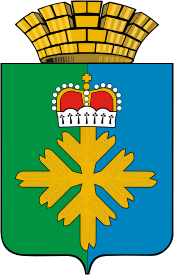 ДУМА ГОРОДСКОГО ОКРУГА ПЕЛЫМ      СЕДЬМОЙ  СОЗЫВЧЕТВЕРТОЕ ЗАСЕДАНИЕРЕШЕНИЕот 23.12.2021 г. № 35/4п. ПелымВ соответствии с Федеральным законом от 31 июня 2020 года № 248-ФЗ «О государственном контроле (надзоре) и муниципальном контроле в Российской Федерации», Федеральным законам от 06 октября 2003 года № 131-ФЗ «Об общих принципах организации местного самоуправления в Российской Федерации», руководствуясь Уставом городского округа Пелым, Дума городского округа ПелымРЕШИЛА:1. Внести в Положение о муниципальном лесном контроле на территории городского округа Пелым», утвержденное решением Думы городского округа Пелым от 19.082021 № 40/48 следующие изменения: 1) дополнить разделом 7 «Оценка результативности и эффективности деятельности органа муниципального контроля» следующего содержания:«Раздел 7 Оценка результативности и эффективности деятельности органа муниципального контроля.59. Оценка результативности и эффективности деятельности контрольного органа осуществляется на основе системы показателей результативности и эффективности муниципального лесного контроля, в которую входят:ключевые показатели муниципального лесного контроля (по форме согласно Приложению №1 к настоящему Положению);индикативные показатели муниципального лесного контроля (по форме согласно Приложению №1 к настоящему Положению).60. Ключевые показатели муниципального лесного контроля и их целевые значения, индикативные показатели муниципального лесного контроля утверждаются решением Думы городского округа Пелым.61. Контрольный орган ежегодно осуществляет подготовку доклада о муниципальном земельном контроле с учетом требований, установленных Федеральным законом от 31 июня 2020 года № 248-ФЗ «О государственном контроле (надзоре) и муниципальном контроле в Российской Федерации».62. Организация подготовки доклада возлагается на отдел Администрации, уполномоченный в сфере муниципального лесного контроля.».2. Настоящее решение вступает в силу с 01 января 2022 года, за исключением раздела 7 «Оценка результативности и эффективности деятельности органа муниципального контроля» Положения, вступающего в силу с 01 марта 2022 года.3. Опубликовать настоящее решение в информационной газете «Пелымский вестник».4. Разместить настоящее решение на официальном сайте городского округа Пелым в информационно-телекоммуникационной сети «Интернет» в 2-недельный срок со дня официального опубликования настоящего решения.5. Контроль за исполнением настоящего решения возложить на постоянную комиссию по жилищно-коммунальному хозяйству, и землепользованию, муниципальной собственности (Тищенко В.С.)Приложение № 1к Положению «Об утверждении муниципальноголесного контроля на территории городского округа Пелым»Ключевые показатели в сфере муниципального лесного контроляна территории городского округа Пелым и их целевые значения, индикативные показатели в сфере муниципального лесного контроля на территории городского округа Пелым1. Ключевые показатели в сфере муниципального лесного контроля на территории городского округа Пелым и их целевые значения:2. Индикативные показатели в сфере муниципального лесного контроля на территории городского округа Пелым:1) количество плановых контрольных (надзорных) мероприятий, проведенных за отчетный период; 2) количество внеплановых контрольных (надзорных) мероприятий, проведенных за отчетный период;3) количество обязательных профилактических визитов, проведенных за отчетный период; 4) количество предостережений о недопустимости нарушения обязательных требований, объявленных за отчетный период;5) количество контрольных (надзорных) мероприятий, по итогам которых возбуждены дела об административных правонарушениях, за отчетный период; 6) сумма административных штрафов, наложенных по результатам контрольных (надзорных) мероприятий, за отчетный период; 7) количество направленных в органы прокуратуры заявлений о согласовании проведения контрольных (надзорных) мероприятий, за отчетный период.О внесении изменений в Положение о муниципальном лесном контроле на территории городского округа Пелым», утвержденное решением Думы городского округа Пелым от 19.08.2021 № 40/48Глава городского округа Пелым                                                                                    Ш.Т. Алиев Председатель Думы городского округа Пелым                                                                                                          Т.А. СмирноваКлючевые показателиЦелевые значения(%)Показатели результативности, отражающие уровень безопасности охраняемых законом ценностей, выражающийся в минимизации причинения им вреда (ущерба) 30